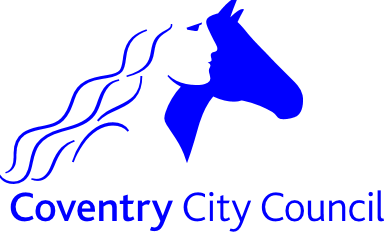 Appeal for Travel Assistance  Stage 2This form should only be completed if you have already appealed at Stage 1 and our original decision was upheld. Please note, you must provide evidence for this Stage 2 appeal that addresses our reasons for refusal in your Stage 1 appeal letter. You must submit this appeal within 20 working days of your Stage 1 appeal letter. Your completed form should be returned to access@coventry.gov.uk or sent via post to:Access CoordinatorStatutory Assessment & Review ServicePO BOX 15Council HouseCoventry City Council CV1 5RRPupil name:Pupil DOB:Pupil address:School requesting travel assistance to:Parent/Carer name:Parent/Carer contact number:Parent/Carer email address:Please tell us why you wish your application be reviewed - please state these reasons as fully as possible continuing on a separate sheet of paper if necessary. Please attach the additional supporting information that you feel will support your appeal and addresses our reasons for refusal. All supporting information must be sent to us with this form. (Please do not send originals as they will not be returned).